     БРОЈ/NUMBER: 01-63-62/1-2022                                                               ДАТУМ/DATE   25.07.2022.годинеНа основу чланa 75. став 3 Закона о јавним набавкама ("Службени гласник РС" бр. 91/2019), МУЗЕЈ  ГРАДА НОВОГ САДА,  ПЕТРОВАРАДИН објављујеПРЕТХОДНО ИНФОРМАТИВНО ОБАВЕШТЕЊЕ 	1) Назив наручиоца: МУЗЕЈ  ГРАДА НОВОГ САДА,  ПЕТРОВАРАДИН, Матични број: 08080950, ПИБ: 1004506732) Адреса наручиоца: Тврђава број 4, Петроварадин, НСТЈ ознака - РС 123 - Јужнобачка област,3) Интернет адреса наручиоца: www.museumns.rs, емаил адреса: muzejgrada.ns@gmail.com,4) Место пружања услуге: Музеј Града Новог Сада, Збирка стране уметности, Дунавска 29 или било који други објекат који је под директном управом од стране Музеја.,5) Опис предмета набавке: услуга организације поставке изложбе „Басанова Годишња доба из римске Галерије Боргезе у Новом Саду“-ЦПВ ознака: Прилог 7 ЗЈН 79956000-0 (услуге организовања сајмова и изложби).6) Оквирни рокови  за пружање услуга и трајање уговора:     - пружање услуге ће трајати  06. септембар – 30. октобар 2022.годинеВРСТА, ТЕХНИЧКЕ КАРАКТЕРИСТИКЕ (СПЕЦИФИКАЦИЈА), КВАЛИТЕТ, КОЛИЧИНА И ОПИС УСЛУГА, НАЧИН СПРОВОЂЕЊА КОНТРОЛЕ И ОБЕЗБЕЂИВАЊА ГАРАНЦИЈЕ КВАЛИТЕТА, РОК И МЕСТО ИЗВРШЕЊА УСЛУГАПредмет набавке су услуге 1. ОПИС УСЛУГЕ 1.1. Предмет набавке је набавка услуге изложбе „Басанова Годишња доба из римске Галерије Боргезе у Новом Саду“. Поводом манифестације Нови Сад – Европска престоница културеАутор: Јакопо Басано (Басано дел Грапа, 1510–1592) Слике Пасторална сцена (инв. 29), Пролеће (инв. 3) и Јесен (инв. 11) из Галерије Боргезе, које се приписују Јакопу Басану (око 1510–1592), значајни су примери најуспешнијег стваралаштва сликара из породице Дал Понте, званих Басано по имену града из којег потичу а који одговара данашњем Басану дел Грапа у округу Виченце.Делатност ове типичне породичне радионице из венецијанске покрајине започео је Франческо ил Векјо (око 1470–1539) почетком XVI века, а потом се од 30-их година развила захваљујући великом таленту сина Јакопа који се сматра једним од најзначајнијих представника сликарства тог века и свих времена, раван Тицијану, Тинторету и Веронезеу. Стваралаштво су потом, све до XVII века, наставили четворица Јакопових синова – Франческо ил Ђоване (1549–1592), Ђамбатиста (1553–1613), Леандро (1557–1622) и Ђероламо (1566–1621) – од којих су тројица отворили своје сликарске радионице у Венецији.Ова три дела из Галерије Боргезе, везана за приказ Годишњих доба, значајно су сведочанство Јакоповог стваралаштва из периода 70-их година XVI века када је оно доживело највећу експанзију. Припадају широј категорији сеоских и библијско-пасторалних слика које је овај сликар стварао током те деценије, чија се тема – била она духовна или световна – обрађивала тако што се велики простор посвећивао амбијентацији у пејзаж, опису различитих аспеката свакодневног живота и приказу животиња. Успех који је овај жанр постигао утицао је на пораст потражње на уметничком тржишту тог времена, а она је задовољена и репликама Басанових композиција које су начинили његови синови и на тај начин допринели препознатљивости Басановог стила у очима савременика.1.2. Изложба „Басанова Годишња доба из римске Галерије Боргезе у Новом Саду“, аутор Јакопо Басано (Басано дел Грапа, 1510–1592)Музеј Града Новог Сада, Збирка стране уметности, Дунавска 29Трајање изложбе: 06. септембар – 30. октобар 2022.годинеГалерија-понуђач, датим буџетом покрива следеће трошкове:-	обезбеђивање дозволе Галерије Боргезе за поставку изложбе у Збирци стране уметности-	експонати и поставка изложбе-	транспорт од места испоруке до места пријема-	осигурање експоната током транспорта и током трајања изложбе-	коктел за свечано отварање-	графички дизајн и штампа материјала који прати изложбу -	лектура и превод -	ПР услуга-	фотограф током свечаног отварањаНаручилац ангажује довољан број радника у смени на пословима физичког обезебеђења и то сваког дана у недељи, у време државних и верских празника у току целог дана према распореду по сменама по распореду који сачињава Наручилац за све време трајања изложбе. Пружање услуге физичко техничког обезебеђења од стране радника ангажованог на предметним пословима подразумева његову следећу континуирану активност:- приликом ступања на дужност обавезан је обилазак објекта изнутра и споља, пријава евентуалних недостатака и уклањање предмета који би могли угрозити безбедност запослених и посетилаца (нож, стакло и сл.); - контролисање уласка и изласка запослених и других лица која долазе у Музеј Града Новог Сада тако што у видно обележеној унифорни патролира; - боравак унутар објекта током своје смене, вршећи перманентно активности на безбедности запослених као и других лица који се налазе у просторијама Збирке и повремено проверава двориште са унутрашње стране зграде, односно активности ван просторија Збирке; - спречавање уласка посетилаца и других лица у алкохолисаном стању или под дејством наркотика; - спречавање уношења оружја, експлозивних направа и опасних материја у просторије Збирке ; - старање о примереном понашању Наручилаца права и услуга Збирке Града Новог Сада; - предузимање превентивних мера у случају избијања пожара, гашење почетних пожара и позивање Ватрогасне службе; - позивање јавне службе хитне помоћи уколико дође до повреде или здраствених проблема запослених или других лица који се налазе у просторијама Збирке Града Новог Сада; - одговоран је Наручиоцу, односно директору музеја Града Новог Сада и по потреби извршава задатке по налогу директора из домена безбедности; Понуђач је дужан да извршава све обавезе у складу са Законом о раду и другим прописима Републике Србије. 7) Услови за учешће:Понуђачи који буду учествовали у поступку морају да испуне следеће услове:1. Право учешћа у предметном поступку набавке имају понуђачи који поред Обавезних услова испуњавају и додатне услове и то: -да обезбеде сагласност Галерије Боргезе-да обезбеде сигурносне мере при транспорту изложбе-да организује стручну екипу за пријем и преузимање изложбених експоната-да обезбеди све потребне царинске протоколарне папире како за унос тако и за износ изложбених експоната8. УПУТСТВО за доказивање испуњености услова1. Доказивање испуњености ОБАВЕЗНИХ услова  наручилац може одредити у конкурсној документацији да се испуњеност свих или појединих услова доказује достављањем изјаве којом под пуном материјалном и кривичном одговорношћу потврђује да испуњава услове,1) привредни субјект докаже да он и његов законски заступник у периоду од претходних пет година од дана истека рока за подношење понуда, односно пријава није правноснажно осуђен, осим ако правноснажном пресудом није утврђен други период забране учешћа у поступку јавне набавке, за: (1) кривично дело које је извршило као члан организоване криминалне групе и кривично дело удруживање ради вршења кривичних дела; (2) кривично дело злоупотребе положаја одговорног лица, кривично дело злоупотребе у вези са јавном набавком, кривично дело примања мита у обављању привредне делатности, кривично дело давања мита у обављању привредне делатности, кривично дело злоупотребе службеног положаја, кривично дело трговине утицајем, кривично дело примања мита и кривично дело давања мита, кривично дело преваре, кривично дело неоснованог добијања и коришћења кредита и друге погодности, кривично дело преваре у обављању привредне делатности и кривично дело пореске утаје, кривично дело тероризма, кривично дело јавног подстицања на извршење терористичких дела, кривично дело врбовања и обучавања за вршење терористичких дела и кривично дело терористичког удруживања, кривично дело прања новца, кривично дело финансирања тероризма, кривично дело трговине људима и кривично дело заснивања ропског односа и превоза лица у ропском односу; 2) привредни субјект не докаже да је измирио доспеле порезе и доприносе за обавезно социјално осигурање или да му је обавезујућим споразумом или решењем, у складу са посебним прописом, одобрено одлагање плаћања дуга, укључујући све настале камате и новчане казне; 3) утврди да је привредни субјект у периоду од претходне две године од дана истека рока за подношење понуда, односно пријава, повредио обавезе у области заштите животне средине, социјалног и радног права, укључујући колективне уговоре, а нарочито обавезу исплате уговорене зараде или других обавезних исплата, укључујући и обавезе у складу с одредбама међународних конвенција које су наведене у Прилогу 8. Закона о ЈН; 4) постоји сукоб интереса, у смислу овог закона, који не може да се отклони другим мерама; 5) утврди да је привредни субјект покушао да изврши непримерен утицај на поступак одлучивања наручиоца или да дође до поверљивих података који би могли да му омогуће предност у поступку јавне набавке или је доставио обмањујуће податке који могу да утичу на одлуке које се тичу искључења привредног субјекта, избора привредног субјекта или доделе уговораПонуђач за доказивање испуњености обавезних услова Закона ће доставити попуњену и потписану Изјаву о испуњавању обавезних услова Закона Испуњеност обавезних услова из Закона понуђач доказује достављањем неоверених копија. На захтев НаручиоцаИзјаве морају да буде потписане од стране овлашћеног лица понуђача и оверене печатом. Уколико изјаве потписује лице које није уписано у регистар као лице овлашћено за заступање, потребно је уз понуду доставити овлашћење за потписивање. Уколико понуду подноси група понуђача, изјаве морају бити потписане од стране овлашћеног лица сваког понуђача из групе понуђача и оверене печатом. Уколико понуђач подноси понуду са подизвођачем, понуђач је дужан да достави Изјаве подизвођача, потписане од стране овлашћеног лица подизвођача и оверене печатом. 2. Доказивање испуњености ДОДАТНИХ услова Испуњеност додатних услова за учешће у поступку предметне јавне набавке, понуђач доказује Изјаву о испуњавању додатних услова 2.1. да обезбеде сагласност Галерије Боргезе2.2  да обезбеде сигурносне мере при транспорту изложбе2.3  да организује стручну екипу за пријем и преузимање изложбених експоната2.4 да обезбеди све потребне царинске протоколарне папире како за унос тако и за износ изложбених експоната доказ у РС9) Додела уговора: критеријум за доделу уговора је "цена".10) Привредни субјекти који су заинтересовани да уговор о наведеним услугама дужни су да обавесте Наручиоца о својој заинтересованости за Уговор путем Изјаве о заинтересованости. Изјава се доставља наручиоцу на емаил адресу: veljkonovakovic@gmail.com  у периоду од 01.08.2022. године до 10.08.2022. године. Након поднетих Изјава Наручилац ће заинтересованим привредним субјектима упутити позив за достављање понуда и услова за учешће.							Овлашћено лице наручиоца			                                                 МСц Весна Иковић, директор     Доставити:1.  За јавну набавку			2.  Рачуноводству Музеја		  3.  Архиви                                                     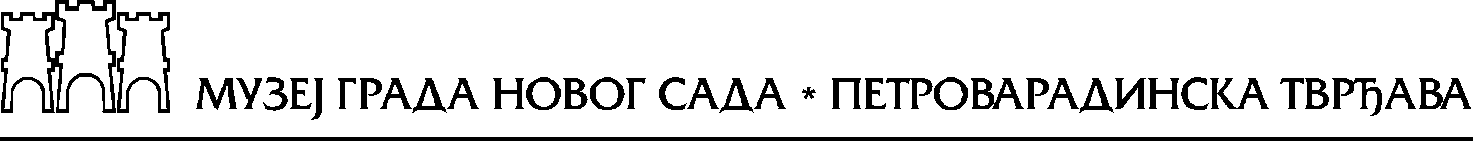 Република Србија                                                                                                                                                                                                                Republic  of SerbiaАутономна Покрајина Војводина                                                                                                                                                      Autonomus Province of  VojvodinaМУЗЕЈ   ГРАДА НОВОГ САДА,  ПЕТРОВАРАДИН                                                                                                        CITY  MUSEUM OF NOVI SAD,  PETROVARADIN Тврђава број 4, Петроварадин                                                                                                                                                          Tvrđava broj 4, 21131 PetrovaradinT: (021)6433-145;6433-613,                                                                                                                                                                                  T: (021)6433-145;6433-613,  e-mail:muzejgrada.ns@gmail.com, www.museumns.rs                                                                             e-mail:muzejgrada.ns@gmail.com, www.museumns.rs